Feuille de l’élève : L’élève devra inscrire le numéro de la position qu’il a choisie et mettre une étoile dans la case qui correspond au moment dans son enchaînement où il exécutera la posture qu’il a inventée lors du cours #2.Nom : ________________________________      Groupe : ____________________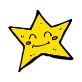            = ta posture INVENTÉE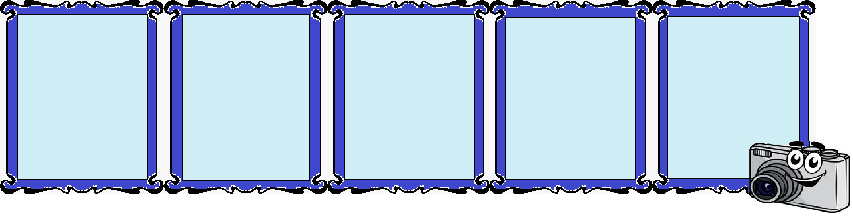 Nom : ________________________________      Groupe : ____________________           = ta posture INVENTÉENom : ________________________________      Groupe : ____________________           = ta posture INVENTÉE